"Не расстанусь с комсомолом!"В Ножовской сельской библиотеке встретились комсомольцы 60-х -70-х годов, те, кто активно участвовал в комсомольском движении и до сих пор активно участвуют в любых мероприятиях, проводимых на территории поселения. В этом году Ленинскому комсомолу исполнилось 101 год, а в Ножовке комсомольцы появились в 1919 году, а значит мы отметили 100-летие комсомола. Вспомнили молодость, как весело мы жили, были более дружными, проводили разнообразные субботники, помогали пожилым, в общем жили насыщенной жизнью. Своими воспоминаниями поделились : Шустова Людмила Филипповна- бывшая старшая пионервожатая, которая проработала на этом посту 17 лет, Трескова Надежда Ивановна делегат 20 съезда Ленинского комсомола, Масленникова Надежда Макаровна бывший секретарь совхоза "Ножовский", Чуракова Светлана Юрьевна бывший 3 секретарь райкома комсомола.
Так же поделились своими воспоминаниями Глумова Ольга Анатольевна, Лесникова Елена Павловна, Снегирева Екатерина Фёдоровна, Куликова Зинаида Васильевна.
А после мероприятия традиционное чаепитие, где ещё долго вспоминали свою комсомольскую жизнь. Подготовила мероприятие ШУСТОВА ЛЮДМИЛА ФИЛИППОВНА- наш председатель совета ветеранов. Огромная ей благодарность от всех нас!!!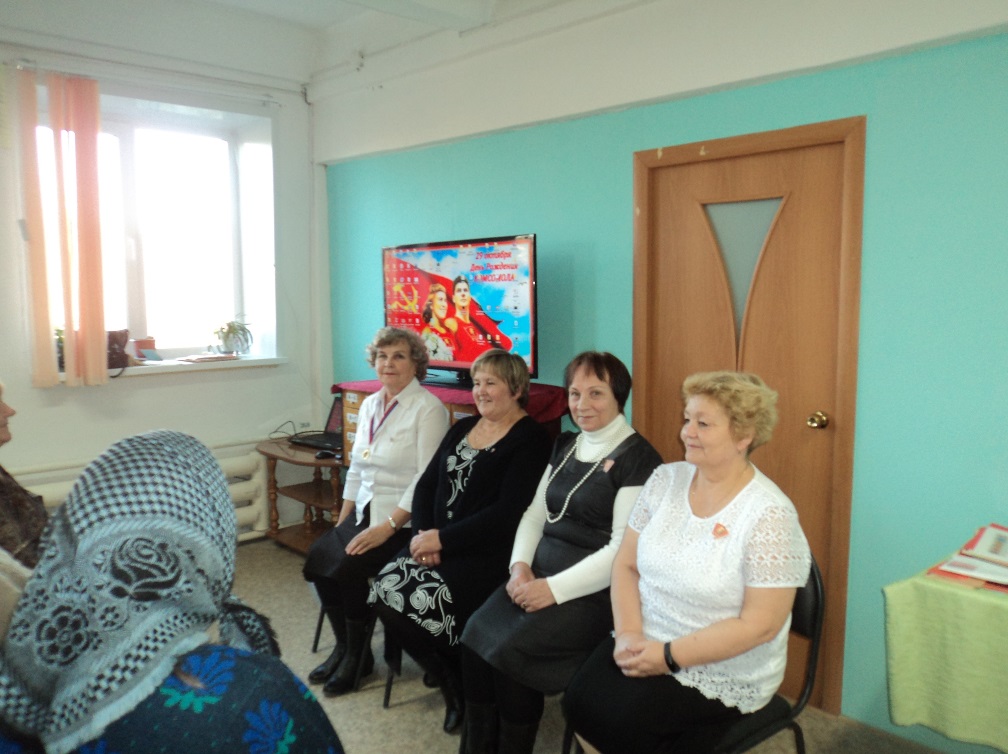 